MOTTO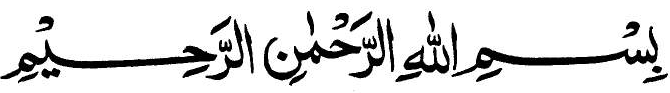 bismi-llāhi ar-raḥmāni ar-raḥīmi"Dengan menyebut nama Allah Yang Maha Pemurah lagi Maha Penyayang"Jangan ragu akan janji Allah s.w.t, karena bila itu terjadi maka tidak akan terlaksana apa yang telah dijanjikan meskipun telah tiba waktunya.Jangan malu untuk berkata tidak tahu, dan belajarlah dari ketidaktahuan itu untuk mencari tahu apa yang tidak kamu ketahui supaya kamu menjadi tahu.Doa orang tua merupakan cahaya, jalan, kemudahan, dan Ridho ALLAH SWT.Jasa dan pemberian mereka tak terbatas walaupun nyawa di pertaruhkan, demi menyelesaikan pendidikan anak-anaknyaSahabat paling baik adalah percaya pada diri kita sendiri, musuhnya yang paling besar adalah kebimbangan  dan pengiringnya yang paling setia adalah kerendahan hati.Biasakan hidup ditengah duri penuh nyeri, sehingga dapat menghadapi segala tantangan kehidupan.Hidup adalah perjuangan, maka janganlah menyerah hanya karena satu kegagalan.Dalam hidup pasti akan ada godaan dan cobaan. Hadapilah dengan sabar dan selalu berdoalah pada yang diatas.